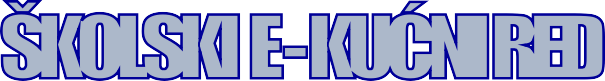 S obzirom na specifičnu epidemiološku situaciju uzrokovanu pandemijom Covidom-19 u ovoj školskoj godini: povremena online nastava, održavanje sjednica i slanje informacija putem Teamsa… škola je sastavila pravila o ponašanju i komunikaciji u virtualnim učionicama i na digitalnim platformama za sve djelatnike, učenike i roditelje s ciljem ostvarivanja uspješne suradnje i podizanja razine kvalitete online nastave.Teams je ove godine namijenjen za organizaciju nastave mnogim školama. Iznimno je važno da sve njegove mogućnosti koristimo isključivo za razgovore povezane uz školu: zadavanje zadataka učenicima, slanje riješenih zadataka učiteljima, informacije za roditelje… Na taj način cijeli sustav neće biti preopterećen te će se u našoj, ali i u drugim školama, moći nesmetano provoditi navedene online aktivnosti.Poštujmo jedni druge! Razgovarajmo kao što bismo to napravili uživo. Razmislimo prije nego što nešto pišemo. Moramo imati valjan razlog za pisanje poruka koje moraju biti pažljivo sročene i napisane tako da budu jednoznačne i što jasnije. Pišimo u prijateljskom tonu. Trudimo se održavati međusobnu pozitivnu komunikaciju okrenutu uvijek prema rješenju eventualnih problema.Komunicirajmo u zadano vrijeme! Učenicima koji su na online nastavi učitelji su dostupni od 7 do 15 sati, osim vremena provedenog na nastavi i u razredu. Na sve poruke i komentare napisane izvan gore navedenog termina nastave bit će odgovoreno idući dan. Pokušajmo reagirati na sve upite i komentare s prihvatljivim vremenskim odmakom. Poštujmo navedene termine kako bi svi imali pravilno raspoređeno vrijeme za rad i odmor. Roditelji se mogu javiti svakom učitelju u čavrljanje u terminu informacija objavljenom na web stranici škole. Roditelji se također mogu obratiti za informacije i ravnateljici, stručnoj službi škole u čavrljanje.Izvršavajmo zadatke u zadanom roku! Dragi učenici, čitajte upute u zadatku, a ako zadatak ne razumijete ni nakon nekoliko čitanja uputa, javite se svojim učiteljima na vrijeme, a ne nakon roka za predaju ili po povratku na nastavu uživo.Datoteke koje učitelji postave u kanale ne smiju se mijenjati. Datoteku preuzmite na svoj uređaj i tek tada ju možete mijenjati. Na taj način i drugi učenici mogu imati pristup originalnom dokumentu!Poštujmo svoju i tuđu privatnost! Sve što smatramo privatnim za sebe ili drugu osobu, a povezano je uzškolski život, šaljimo si u čavrljanje.Nove razgovore u kanalima započinje učitelj, a ne učenici. Zbog preglednosti poruka koje učitelji šalju svim učenicima, učenici mogu samo komentirati objave, ali ih ne mogu objavljivati.